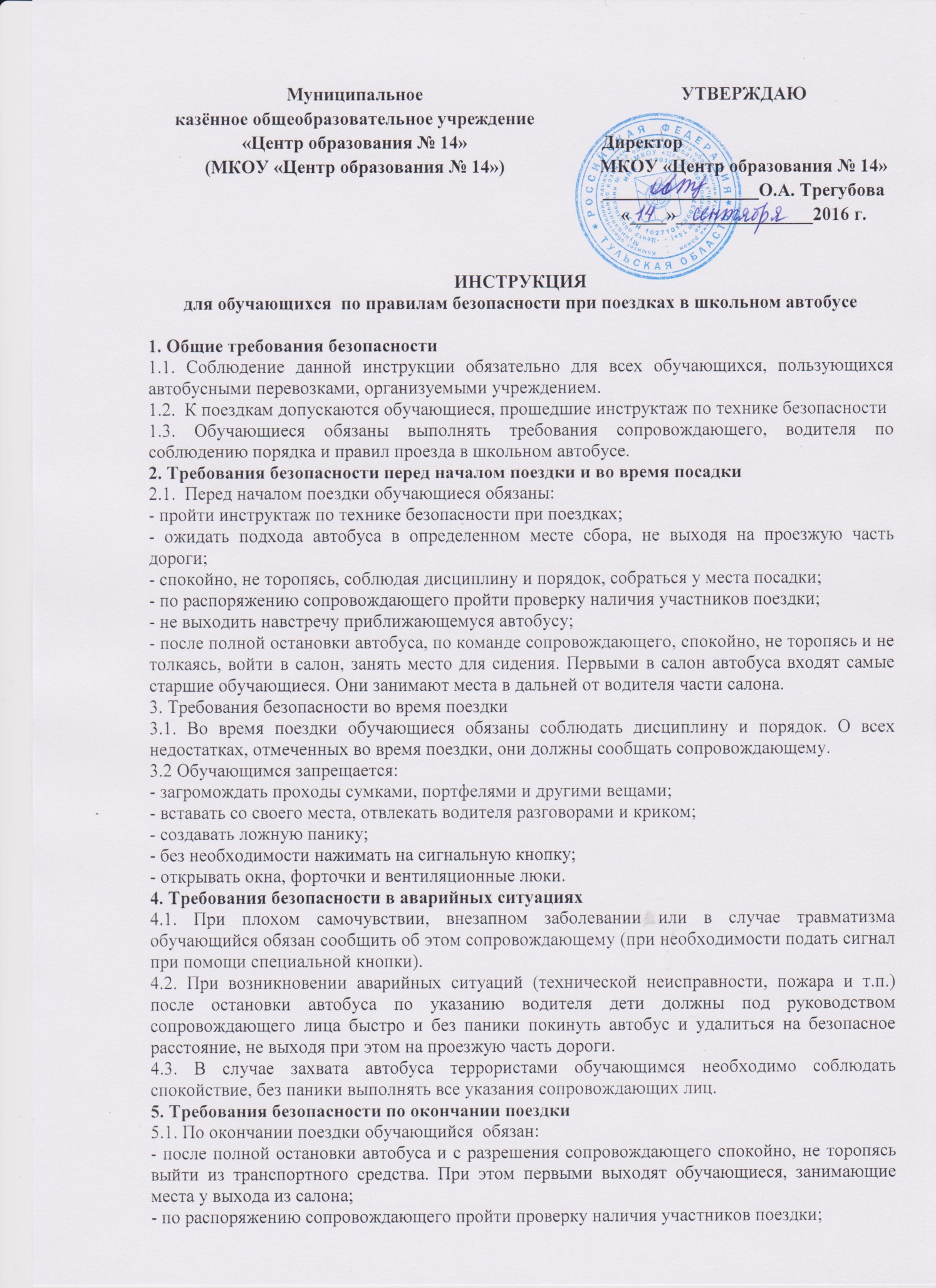 - не покидать место высадки до отъезда автобуса.С инструкцией ознакомлен(а).  Экземпляр получил(а). ____________________	  ________________________                                    ______________ (личная подпись)		(расшифровка подписи)                                            (дата)____________________	  ________________________                                    ______________ (личная подпись)		(расшифровка подписи)                                            (дата)____________________	  ________________________                                    ______________ (личная подпись)		(расшифровка подписи)                                            (дата)___________________	  ________________________                                    ______________ (личная подпись)		(расшифровка подписи)                                            (дата)____________________	  ________________________                                    ______________ (личная подпись)		(расшифровка подписи)                                            (дата)____________________	  ________________________                                    ______________ (личная подпись)		(расшифровка подписи)                                            (дата)____________________	  ________________________                                    ______________ (личная подпись)		(расшифровка подписи)                                            (дата)____________________	  ________________________                                    ______________ (личная подпись)		(расшифровка подписи)                                            (дата)____________________	  ________________________                                    ______________ (личная подпись)		(расшифровка подписи)                                            (дата)____________________	  ________________________                                    ______________ (личная подпись)		(расшифровка подписи)                                            (дата)____________________	  ________________________                                    ______________ (личная подпись)		(расшифровка подписи)                                            (дата)